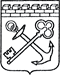 АДМИНИСТРАЦИЯ ЛЕНИНГРАДСКОЙ ОБЛАСТИКОМИТЕТ ПО СОХРАНЕНИЮ КУЛЬТУРНОГО НАСЛЕДИЯ ЛЕНИНГРАДСКОЙ ОБЛАСТИПРИКАЗ«___»____________2022 г.                        №_______________                                                                                                  г. Санкт-ПетербургОб утверждении групп по оплате труда руководителей и коэффициентов масштаба управления в отношении подведомственных государственных учреждений комитету по сохранению культурного наследия Ленинградской областиВ соответствии с областным законом от 20 декабря 2019 № 103-ОЗ «Об оплате труда работников государственных учреждений Ленинградской области» 
и пунктами 2.18 и 2.20 постановления Правительства Ленинградской области 
от 30 апреля 2020 № 262 «Об утверждении положения о системах оплаты труда  
в государственных учреждениях Ленинградской области по видам экономической деятельности и признании утратившими силу полностью или частично отдельных постановлений Правительства Ленинградской области» приказываю:Определить группы по оплате труда руководителей и коэффициенты масштаба управления в отношении подведомственных государственных учреждений комитету по сохранению культурного наследия Ленинградской области на 2022 год согласно приложению к настоящему приказу.Контроль за исполнением настоящего приказа оставляю за собойЗаместитель Председателя Правительства Ленинградской области - председатель комитета по сохранению культурного наследия                                                       В.О. ЦойПриложение  к приказу комитета по сохранению культурного 
наследия Ленинградской областиот ___ _________2022 г. №_____ № п/пНаименование государственного учрежденияГруппа по оплате труда руководителейКоэффициент масштаба управления 1Государственное казенное учреждение Ленинградской области «Дирекция по сохранению объектов культурного наследия»IV2,252Государственное бюджетное учреждение культуры Ленинградской области « Музейное агентство» I3,003Государственное бюджетное учреждение культуры Ленинградской области «Староладожский  историко-архитектурный и археологический музей-заповедник»I3,004Государственное бюджетное учреждение культуры Ленинградской области «Государственный историко-архитектурный и природный музей-заповедник «Парк Монрепо»I3,005Государственное бюджетное учреждение культуры Ленинградской области «Выставочный центр «Эрмитаж-Выборг»I3,006Государственное бюджетное учреждение культуры Ленинградской области «Музейно-мемориальный комплекс «Дорога жизни»I3,007Государственное бюджетное учреждение культуры Ленинградской области «Выборгский объединенный музей-заповедник»I3,00